Inleiding Momenteel zijn er ongeveer 122 000 personen met dementie in Vlaanderen en de (dubbele) vergrijzing zal ervoor zorgen dat dit aantal de komende decennia fors zal toenemen. Hoewel er momenteel geen medicatie bestaat die dementie kan genezen, is een tijdige detectie wel kosteneffectief, zeker wanneer deze gepaard gaat met het opstarten van medicamenteuze en/of sociale interventies, waarbij ook de mantelzorgers worden betrokken. Er heerst nog steeds een groot taboe rond dementie. Mensen denken dat de cognitieve achteruitgang een normaal deel van het verouderen is of zoeken geen hulp in de overtuiging dat er toch niets aan te doen is. Door deze houding is er sprake van een grote onderdiagnose, die volgens schattingen rond de 50% ligt. Deze onderdiagnose heeft ook economisch grote gevolgen, aangezien deze personen niet kunnen rekenen op de meest aangepaste zorg. Dit kan leiden tot hogere kosten voor medicatie, meer ziekenhuisopnames en een snellere opname in een woonzorgcentrum; deze doen de factuur sterk stijgen voor zowel de patiënt en zijn familie, als voor de sociale zekerheid. Een tijdige diagnose stellen is niet makkelijk. In het tussentijdse rapport werd duidelijk dat de apotheker hier een grote rol kan spelen. Door het frequente en laagdrempelige contact met zijn patiënten en de lange vertrouwensrelatie die doorheen de jaren wordt opgebouwd tussen de patiënt en apotheker, is de apotheker uitstekend geplaatst om de eerste signalen van dementie op te vangen en hiermee aan de slag te gaan. De apotheker is bovendien ook uitermate geschikt om het medicatiegebruik bij chronische patiënten van dichtbij op te volgen. De erkenning van de huisapotheker zal dit verder mee ondersteunen. Daarnaast is de apotheker voor veel patiënten en familieleden van patiënten een eerste aanspreekpunt wanneer zij met vragen zitten. Een gebrek aan opleiding over de materie en het gevoelige onderwerp maken dat de apothekers zich momenteel vaak nog te onzeker voelen om hun patiënten te informeren over dementie. De FAZODEM-map die werd ontwikkeld door het Expertisecentrum Dementie Vlaanderen is een goede aanzet om apothekers meer kennis bij te brengen over dementie. In deze map wordt uitleg gegeven over de pathologie van dementie, de medicatie die personen met dementie nemen en de contra-indicaties van deze geneesmiddelen, hoe dementie in een vroeg stadium kan worden herkend en hoe men dit kan communiceren, hoe men mantelzorgers van personen met dementie kan ondersteunen en naar waar men hen kan doorverwijzen. Daarnaast werd ook een e-learning ontwikkeld, die kan worden doorlopen op het online platform dat bij de map hoort. Deze map vormt een goede basis, maar ze is momenteel nog te weinig bekend bij de apothekers. Een verdere implementatie van de map, in combinatie met een bijkomende opleiding kan zorgen voor meer kennis over dementie bij de apothekers. Het verhogen van de kennis zal zorgen voor een groter gevoel van zelfzekerheid bij de apothekers, waardoor zij zich actiever zullen durven inzetten in de zorg voor personen met dementie en hun mantelzorgers.Fase I van het projectIn het tussentijds rapport is een uitgebreide studie van de literatuur terug te vinden. Hierbij werd gekeken naar de rol van de apothekers bij personen met dementie en hun mantelzorgers inzake medicatiebeheer en tijdige detectie en in het ondersteunen van de mantelzorger. In het tweede deel van de eerste fase werd onderzocht wat de economische impact zou kunnen zijn van een interventie door de apotheker. De resultaten van beide delen worden toegevoegd in bijlage.Tijdslijn van fase IBelang van de verderzettingIn de eerste fase van dit project werd de impact van dementie en de belangrijke rol die de apotheker kan spelen voor personen met dementie en de mantelzorgers duidelijk. De prevalentie van dementie zal de komende jaren sterk toenemen en de apotheker is uitstekend geplaatst om in te spelen op de verschillende noden die de patiënt en diens omgeving hebben doorheen het hele ziekteverloop. Daarnaast bleek dat de kennis van de apothekers over dementie en hun zelfvertrouwen op dit gebied eerder ondermaats waren. De FAZODEM-map kan een belangrijke rol spelen om deze aspecten te verbeteren en deze zal aan de hand van verschillende lessen ook actief worden gepromoot in een volgende fase. Om af te sluiten schetsen we nog het belang van dit project in de globale strategie van het WHO. Het WHO bracht in april van dit jaar een globaal actieplan uit over dementie: ‘Draft global action plan on dementia on the public health response to dementia’. De visie van dit actieplan is een wereld waarin dementie kan worden voorkomen en waarin personen met dementie en hun mantelzorgers een goed leven kunnen leiden en ze de zorg en ondersteuning krijgen die ze nodig hebben. Dit actieplan heeft tot doel om het leven van de patiënten en de mantelzorgers te verbeteren en de impact van de ziekte op de patiënt en de samenleving te doen afnemen. Dit actieplan omvat zeven principes en zeven actievelden, we sommen zie hier even kort op, alvorens verder in te gaan op de verschillende actievelden:De principes:Rechten van personen met dementieEmpowerment en betrokkenheid van personen met dementie en hun mantelzorgersEvidence based richtlijnen voor risicoreductie en verzorging bij dementieMultisectoriële samenwerking van alle belangrijke stakeholders rond preventie, risicoreductie, diagnose, behandeling en zorg bij dementieFinanciële bescherming en brede toegang tot de zorgGelijkheidAandacht voor preventie, behandeling en verzorging bij dementie.De actievelden: Dementie als prioriteit voor de volksgezondheidBewustwording en openheid ten opzichte van dementieRisico op dementie reducerenDiagnose, behandeling, verzorging en ondersteuning van/bij dementieOndersteuning voor de professionele en niet-professionele verzorgers van personen met dementieInformatiesystemen bij dementieOnderzoek en innovatieActieveld 1: Dementie als prioriteit voor de volksgezondheid. Hierbij wordt een dialoog tussen verenigingen die de patiënten en hun mantelzorgers vertegenwoordigen en verenigingen voor gezondheidswerkers sterk aangeprezen, liefst ook in overleg met de overheden. Het project over dementie van het Vlaams Apothekers Netwerk is hier een uitstekend voorbeeld van: dit project wordt uitgevoerd met ondersteuning van de Vlaamse overheid en in zeer nauwe samenwerking met het Expertisecentrum Dementie Vlaanderen, in de stuur- en expertengroep zitten vertegenwoordigers van verschillende stakeholders.Actieveld 2: Bewustwording en openheid ten opzichte van dementie. Met dit actiepunt wil men de samenleving meer dementievriendelijk maken door meer begrip en acceptatie te creëren en dementie uit de taboesfeer te halen. Dementievriendelijke initiatieven en bewustwordingscampagnes gericht op de algemene populatie kunnen hiervan deel uitmaken. Ook hier draagt ons project bij. Door de laagdrempelige rol van de apotheker en het feit dat zij de hele bevolking zien, zullen acties die in de eerste plaats gericht zijn op personen met (een vermoeden van) dementie en hun mantelzorgers, ook personen bereiken die misschien niet onmiddellijk in aanraking komen met dementie. Door erover te spreken in de apotheek en de apothekers op te leiden hoe zij op een correcte manier kunnen omgaan met dementie, kunnen ook apothekers de drempel verlagen en het taboe rond dementie mee helpen doorbreken.Actieveld 3: Risico op dementie reduceren. Deze actie gaat vooral over de preventie van dementie. Verschillende risicofactoren die de kans op de ontwikkeling van dementie verhogen, zijn identiek aan de risicofactoren bij vele andere aandoeningen; en verschillende van deze aandoeningen kunnen ook bijdragen aan de ontwikkeling van dementie. De algemene populatie moet worden geïnformeerd over deze risicofactoren en bij personen met een verhoogd risico op de ontwikkeling van dementie moeten deze factoren nauwgezet worden opgevolgd. De link moet worden gelegd met campagnes rond de preventie van deze andere niet-overdraagbare aandoeningen. Een brede campagne over de preventie van dementie en andere aandoeningen kan perfect plaatsvinden in de apotheek. Vandaar zal ook het luik van preventie mee worden opgenomen in de opleiding van de apothekers en er wordt nagedacht over een bredere communicatiecampagne over de risicofactoren van dementie en andere factoren tijdens de tweede fase van het project. Actieveld 4: Diagnose, behandeling, verzorging en ondersteuning van/bij dementie. Binnen dit veld nemen tijdige detectie, multidisciplinaire samenwerking en een focus op de eerstelijnszorg een prominente plaats in. Apothekers kunnen een belangrijke rol opnemen in de tijdige detectie van dementie en het doorverwijzen naar de gepaste hulpverlening bij een niet-pluisgevoel. Voor een veilig medicatiegebruik zijn goed afspraken tussen de apotheker en de huisarts broodnodig, maar we weten dat deze communicatie niet altijd even vlot verloopt. Om dit beter te kunnen ondersteunen, zal ook een kwaliteitsbevorderend programma voor MFO worden uitgewerkt over dementie, met de focus op de tijdige detectie van dementie en het medicatiegebruik van personen met dementie en de problemen die hierbij kunnen ontstaan.Actieveld 5:  Ondersteuning voor professionele en niet-professionele verzorgers van personen met dementie. In dit actieveld wordt de nadruk gelegd op de betrokkenheid van de professionele en niet-professionele zorgverleners in de zorg voor personen met dementie. Naast een gepaste ondersteuning en opleiding voor deze zorgverleners, is het ook nodig om deze te betrekken in de zorgplanning voor de persoon met dementie, aangezien zorgverleners die in nauw contact staan met de patiënt de zorgnoden vaak goed kunnen identificeren. Actieveld 6: Informatiesystemen bij dementie. Door een betere informatieverzameling van verschillende indicatoren met betrekking tot dementie, kan men makkelijker nagaan welke interventies en strategieën het beste effect hadden, om zo te kunnen voorzien in een betere zorg voor personen met dementie. De manier waarop deze data wordt verzameld en gebruikt, moet gebeuren in overleg met de patiënten en hun mantelzorgers. Actieveld 7: Onderzoek en innovatie. Onderzoek en innovatie zijn nodig om voorgaande actievelden te helpen realiseren. Onderzoek op het gebied van dementie verloopt moeizaam, waardoor men wordt ontmoedigd om hierin te investeren. Het FAZODEM-project is uniek in Europa en daarbij zeker innovatief te noemen. Een verdere implementatie en ontwikkeling hiervan is broodnodig en kan duidelijk bijdragen aan de verwezenlijking van alle voorgaande actievelden. 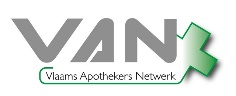  eindrapportAuteursDatum - PeriodeActiviteit01/09/2016 - 09/09/2016Inwerking bij het Expertisecentrum Dementie Vlaanderen (EDV). Voor de opstart van het Vlaams FAZODEM-project en de inwerking, werd zeer nauw samengewerkt met Eline Moors van het FAZODEM-project. Zij heeft me ingeleid in het project en een eerste literatuur aangereikt. Een verdere nauwe samenwerking met het EDV is gegarandeerd.05/09/2016FAZODEM voorstellen. Het FAZODEM-project voorstellen op de vergadering van ‘de zes’ directeurs beroepsontwikkeling van de provinciale beroepsverenigingen, samen met Eline Moors. De vergadering vond plaats in de gebouwen van KAVA. 12/09/2016Naar Leuven. Vanaf nu zal ik voor VAN werken vanuit Leuven, in de gebouwen van BAF.22/09/2016FAZODEM voorstellen. Afspraak met Nico Carpriau en Georges Verpraet van KAVA om het FAZODEM-project voor te stellen.30/09/2016FAZODEM voorstellen. Afspraak met Annemie Scheepers van KLAV om het FAZODEM-project voor te stellen.30/09/2016Voorbereiding overleg kabinet. Overleg met Hilde Deneyer en Eline Moors om het overleg van 05/10 voor te bereiden.05/10/2016FAZODEM voorstellen. Afspraak met Laure Geslin van UPB/AVB om het FAZODEM-project voor te stellen.05/10/2016Overleg Vlaams Agentschap Zorg & Gezondheid. Afspraak met Erna Geers en Jessy Martens 06/10/2016FAZODEM voorstellen. Afspraak met Koen Verbeke van IPSA om het FAZODEM-project voor te stellen.13/10/2016Stuurgroep FAZODEM Antwerpen. Stuurgroep o.l.v. Eline Moors. Vond plaats in de gebouwen van KAVA.19/10/2016Voorbereiding infoavond Noord-Limburg. Afspraak met Annemie Scheepers (KLAV) en Kathleen Eyckelberg (ECD Contact) ter voorbereiding van een infoavond die plaatsvindt op 16/11/2016.20/10/2016Voorbereiding mini-symposium. Eerste brainstorm over het mini-symposium ter afsluiting van het Antwerps FAZODEM-project en om de start te maken naar het VAN-project. Het mini-symposium vindt uiteindelijk plaats op 06/02/2017.21/10/2016FAZODEM voorstellen. Afspraak met Lieven Zwaenepoel, Jan Saevels en Jan Depoorter van APB om het FAZODEM-project voor te stellen.22/10/2016Begeleiding Prepared Mind. Begeleiding strategie huisapotheker en dementie.24/10/2016FAZODEM voorstellen. Afspraak met Maarten Plessers van het Vlaams Patiëntenplatform om het FAZODEM-project voor te stellen. 24/10/2016FAZODEM voorstellen. Afpraak met Dorien Vandormael van het Steunpunt Mantelzorg om het FAZODEM-project voor te stellen. Bij dit overleg was ook Hilde Deneyer aanwezig.07/11/2016FAZODEM voorstellen. Afspraak met professor Hans De Loof om het FAZODEM-project voor te stellen.09/11/2016Overleg Contactpunt Dementie. Overleg met Dimitri Heyndrickx van de Diensten Maatschappelijk Werk van de ziekenfondsen. Afstemming waar men zou kunnen samenwerken. Doel: verdere verspreiding bij de apothekers van het 078-nummer. Bij dit overleg was ook Jurn Verschraegen aanwezig.14/11/2016Overleg projecten dementie aan de KUL. Start begeleiding thesisstudenten over de problemen die mantelzorgers ervaren bij het beheer van medicatie van hun naaste met dementie.16/11/2016Infoavond Dementie Noord-Limburg. Het FAZODEM-project werd voorgesteld op een infoavond voor apothekers in de regio Noord-Limburg, waar ook het REDC Contact en het Inloophuis Dementie in het wzc Immaculata werden voorgesteld.24/11/2016Start herwerking folder “14 vragen en 14 antwoorden” over de ziekte van Alzheimer. In samenwerking met het EDV en de Alzheimer Liga vzw.01/12/2016FAZODEM voorstellen. Afspraak met professor Stephane Steurbaut van de VUB om het FAZODEM-project voor te stellen.30/01/2017FAZODEM voorstellen. Afspraak met professor Kristien De Paepe van de VUB om het FAZODEM-project voor te stellen. 02/02/2017FAZODEM voorstellen. Afspraak met professor Koen Boussery van de UGent (eenheid farmaceutische zorg) om het FAZODEM-project voor te stellen. 02/02/2017FAZODEM voorstellen. Afspraak met professor Petrovic van de UGent (departement interne geneeskunde) en het UZ Gent (kliniekhoofd geriatrie) om het FAZODEM-project voor te stellen.06/02/2017Mini-symposium FAZODEM in Antwerpen. Ter afsluiting van het Antwerps project en om de doorstart te maken naar Vlaanderen, werd begin februari een mini-symposium georganiseerd in Antwerpen over het FAZODEM-project.11/02/2017Pharmcare. Aan de hand van een poster werd het FAZODEM-project voorgesteld op het Belgische Pharmaceutical Care symposium.13/02/2017FAZODEM voorstellen. Het project voorstellen op het mantelzorg-overleg waar vertegenwoordigers van de zes mantelzorgverenigingen aanwezig waren.14/02/2017Start gezondheidseconomische studie. Afspraak met Janice Geers (KLAV) om een eerste aanzet te geven voor de gezondheidseconomische studie. Janice zal gedurende het verdere verloop van het project de gezondheidseconomische studie mee opvolgen.15/02/2017FAZODEM voorstellen. Afspraak met Chantal Van Audenhove en enkele collega’s van LUCAS om het FAZODEM-project voor te stellen.15/02/2017FAZODEM voorstellen. Afspraak met professor Eva Dierckx en An-Sofie Smetcoren van het D-SCOPE project om het FAZODEM-project voor te stellen.16/02/2017Opstart thesissen KUL. Afspraak met professor Veerle Foulon van de KUL (eenheid farmaceutische zorg), apotheker Marc Naegels en drie eerste-masterstudenten voor de opstart van hun thesis.20/02/2017Eerste stuurgroep. Het verslag van de eerste stuurgroep kan worden teruggevonden in bijlage 3.19/04/2017FAZODEM voorstellen. Op uitnodiging werd het project voorgesteld op de CWOA Wetenschappelijke Raad van APB.27/04/2017Presentatie masterproef eerstemasterstudenten Farmaceutische Zorg KUL. De eerstemasterstudenten farmaceutische zorg presenteren de bevindingen uit hun literatuurstudie.28/04/2017Overlopen projectplan. Projectplan werd overlopen met Jurn Verschraegen en Hilde Deneyer. 03/05/2017FAZODEM voorstellen. Het verloop van het FAZODEM-project werd voorgesteld aan MSD, zij hebben het mini-symposium financieel mee ondersteund. 04/05/2017Spreker op HACK Belgium. Op uitnodiging van MSD een korte toelichting gegeven over de rol van de apotheker in de tijdige detectie van dementie, op de Hackathon die plaatsvond in Brussel.09/05/2017Verdediging masterproef ‘Rol van de apotheker in de begeleiding van mantelzorgers van personen met dementie’. Jurylid in de verdediging van de masterproef van twee studenten farmaceutische zorg aan de KUL.15/05/2017Afspraak kabinet. Afspraak met Stefaan Berteloot op het kabinet, ter voorbereiding van de subsidie-aanvraag voor fase II. 16/05/2017Spreker ICT-colloquium. Het project toelichten op het ICT-colloquium van het NKVV.  17/05/2017Overleg Eline Moors (EDV). Afspraak met Eline Moors om een artikel voor te bereiden dat zou worden gepubliceerd in Denkbeeld (Tijdschrift Psychogeriatrie).18/05/2017Interview Vlerick-studenten. Drie Vlerick-studenten die stage lopen bij MSD, doen onderzoek naar de pathway die een persoon met dementie doorloopt van de eerste signalen van de dementie tot aan de diagnose. 22/05/2018Begeleiding door Prepared Mind.29/05/2017Stuurgroep FAZODEM. Het verslag is terug te vinden in bijlage.01/06/2017Startavond project in Brugge. Een kleine groep apothekers uit Sint-Kruis worden ingelicht over het FAZODEM-project en krijgen een map mee om ermee aan de slag te gaan in de apotheek. In samenwerking met De Westvlaamse en het regionaal expertisecentrum dementie Photon.05/06/2017Begeleiding door Prepared Mind. Strategie huisapotheker en dementie.15/06/2017Startavond project in Kortrijk. Een kleine groep apothekers uit Kortrijk worden ingelicht over het FAZODEM-project en krijgen een map mee om ermee aan de slag te gaan in de apotheek. In samenwerking met De Westvlaamse en het regionaal expertisecentrum dementie Sophia.24/07/2017Overleg met Veerle Foulon en Isabelle De Wulf. Project voorstellen aan Isabelle De Wulf (CWOA) en input vragen voor uitwerken GGG.31/07/2017Begeleiding door Inovigate. Project management: theoretische sessie31/08/2017Begeleiding door Inovigate. Project management: hands on workshop12/09/2017Symposium geriatrie AZ Alma. Op vraag van dr. Hilde werd het project voorgesteld op het jaarlijkse symposium geriatrie in Eeklo, dat dit jaar specifiek ging over de uitdagingen van polyfarmacie bij ouderen. 26/09/2017FAZODEM voorstellen. Het project voorstellen aan een Japanse delegatie, op vraag van het Expertisecentrum Dementie Vlaanderen. 